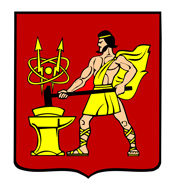 АДМИНИСТРАЦИЯ ГОРОДСКОГО ОКРУГА ЭЛЕКТРОСТАЛЬМОСКОВСКОЙ ОБЛАСТИРАСПОРЯЖЕНИЕ25.05.2021 № 161-рОб утверждении Рабочего плана счетов для ведения бухгалтерского (бюджетного) учета в Администрации городского округа Электросталь Московской областиВ соответствии с Федеральным законом от 06.12.2011 № 402-ФЗ «О бухгалтерском учете», Приказами Минфина России от 01.12.2010 № 157н «Об утверждении Единого плана счетов бухгалтерского учета для органов государственной власти (государственных органов),органов местного самоуправления, органов управления государственными внебюджетными фондами, государственной академией наук, государственных   муници- пальных учреждений и Инструкции по его применению», от 06.12.2010 №162н «Об утверждении Плана счетов бюджетного учета и Инструкции по его применению», Учетной политикой Администрации городского округа Электросталь Московской области:1. Утвердить Рабочий план счетов для ведения бухгалтерского (бюджетного) учета в Администрации городского округа Электросталь Московской области, согласно приложению. 2. Признать утратившим силу распоряжение Администрации городского округа Электросталь Московской области от 02.09.2020 № 322-р «Об утверждении Рабочего плана счетов для ведения бухгалтерского (бюджетного) учета в Администрации городского округа Электросталь Московской области».3. Настоящее распоряжение вступает в силу с момента подписания и распространяет свое действие на правоотношения, возникшие с 01.01.2021г.4. Опубликовать настоящее распоряжение на официальном сайте городского округа Электросталь Московской области в информационно-телекоммуникационной сети «Интернет» по адресу:www.elektrostal.ruГлава городского округа                                                                                      И.Ю. Волкова